S.K.R.COLLEGE FOR WOMEN,  RAJAMAHENDRAVARAMDEPARTMENT OF SOCIOLOGY-BEST PRACTICE-2019-20JANANI MENTALLY HANDICAPPED ORGANISATIONINTRODUCTION: The Department of sociology has conducted a regular  best activity Community Service is in this year  on 11-2-2020   at JANANI MENTALLY HANDECAPPED ORGANIZATION (DISABBLED SCHOOL) . In this activity students recognized every human being got their success  only with their Mental courage.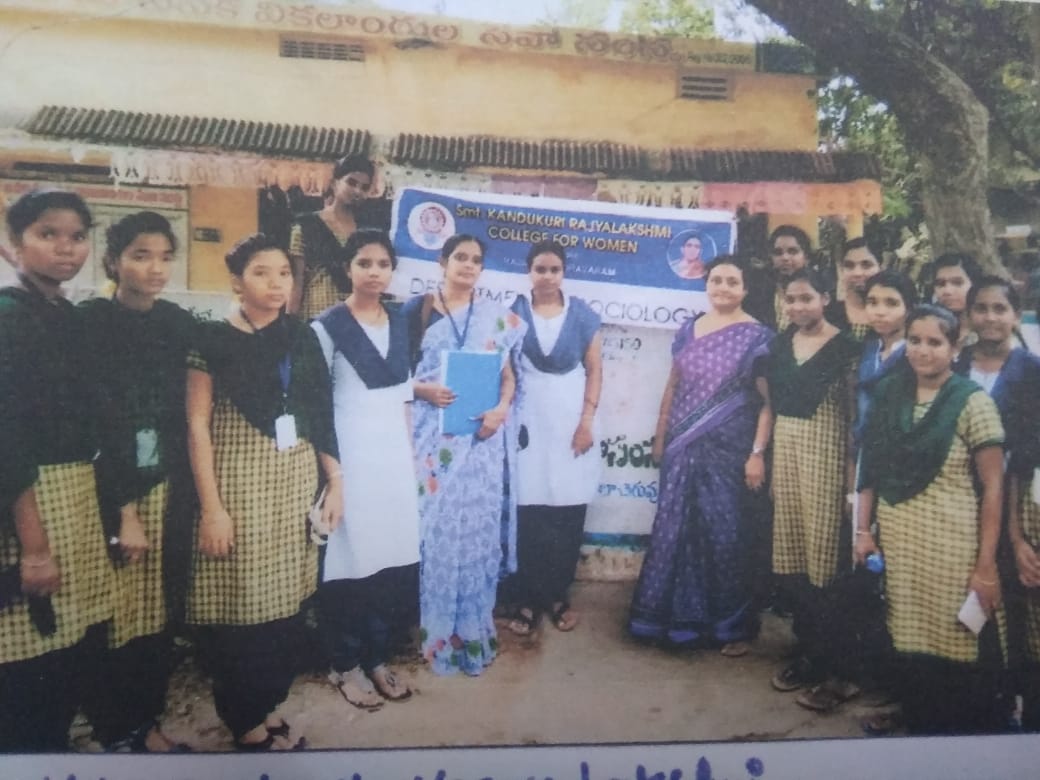 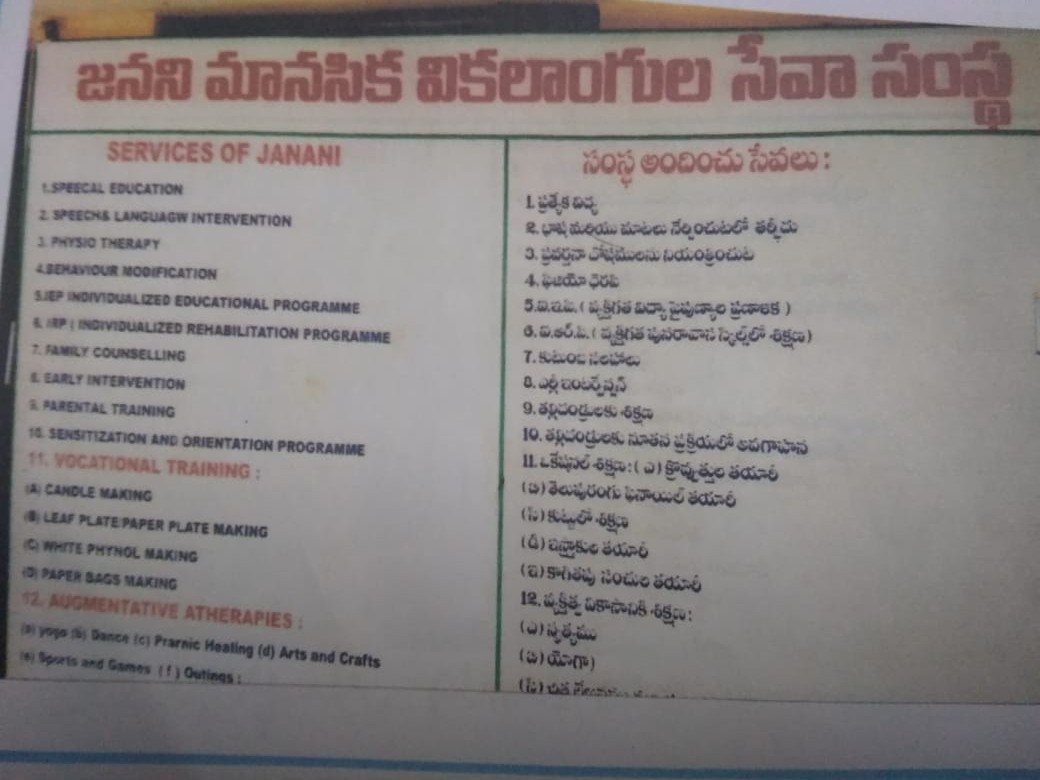 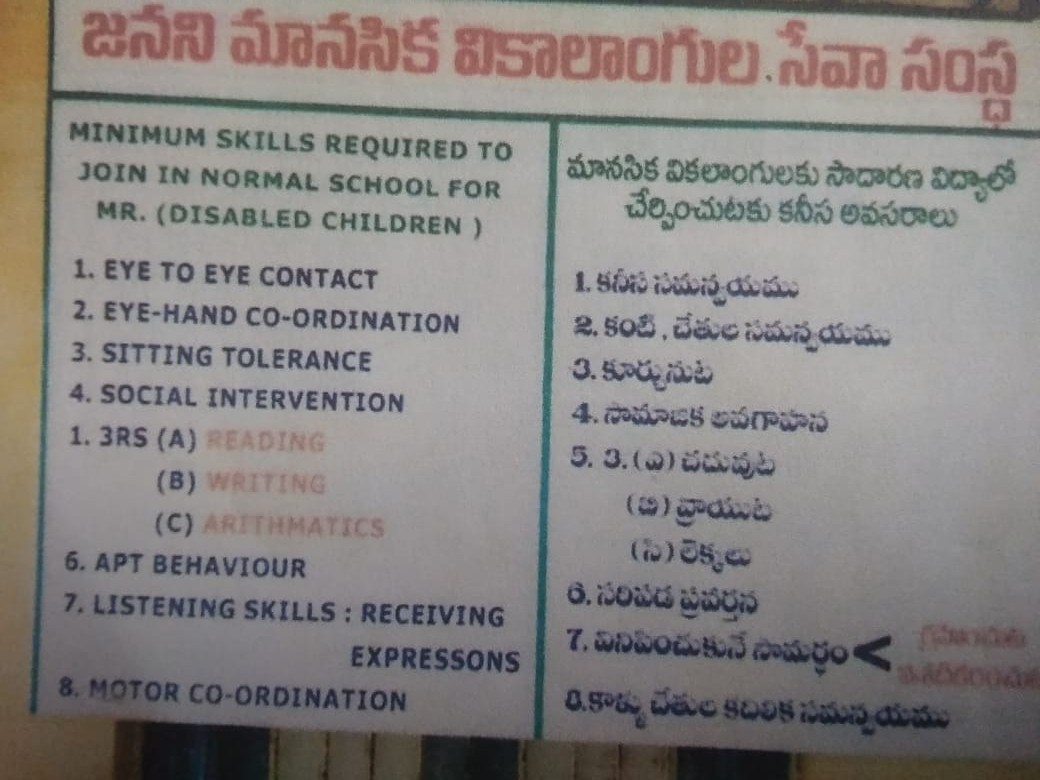 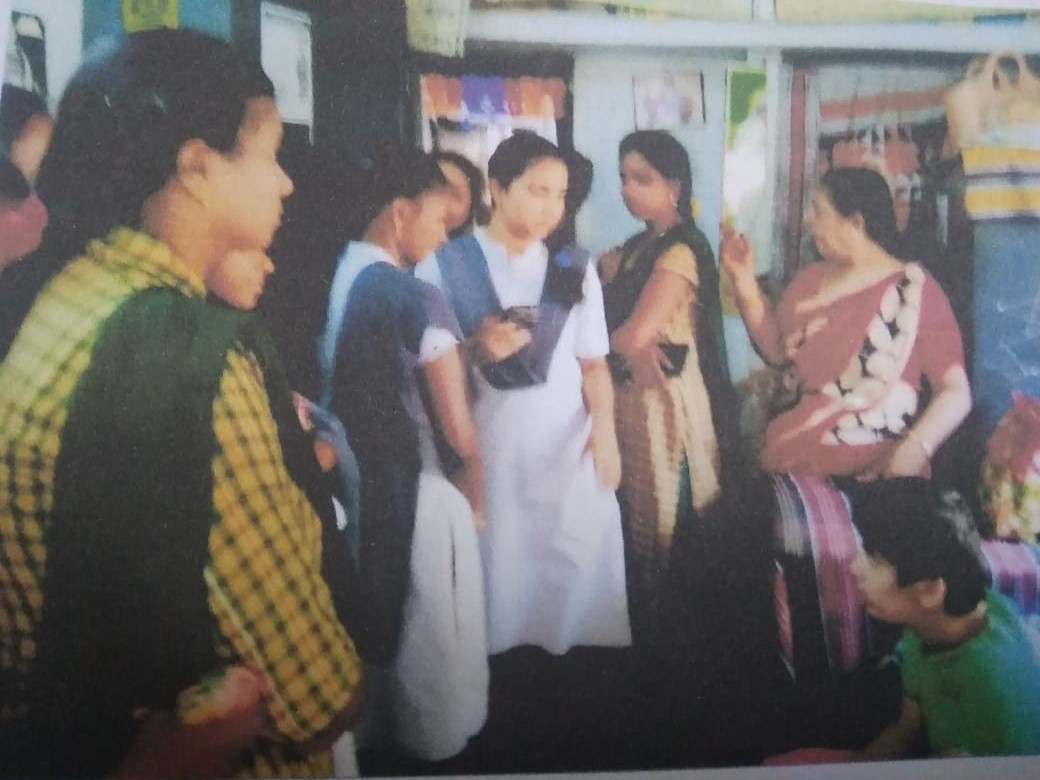 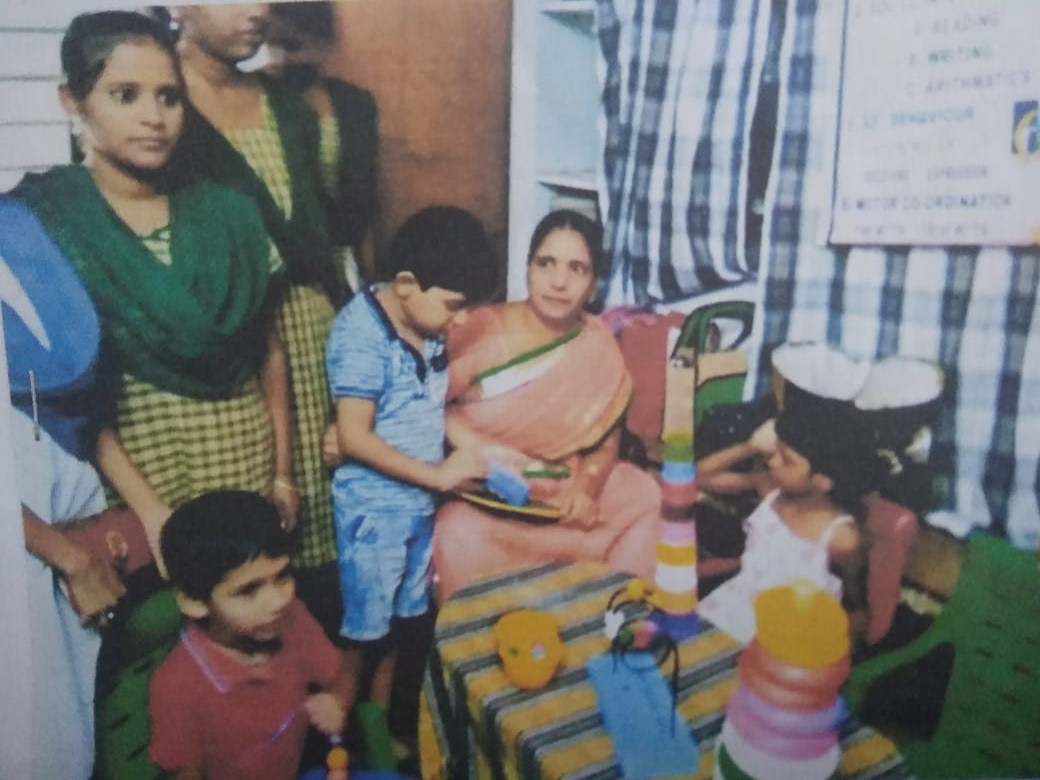 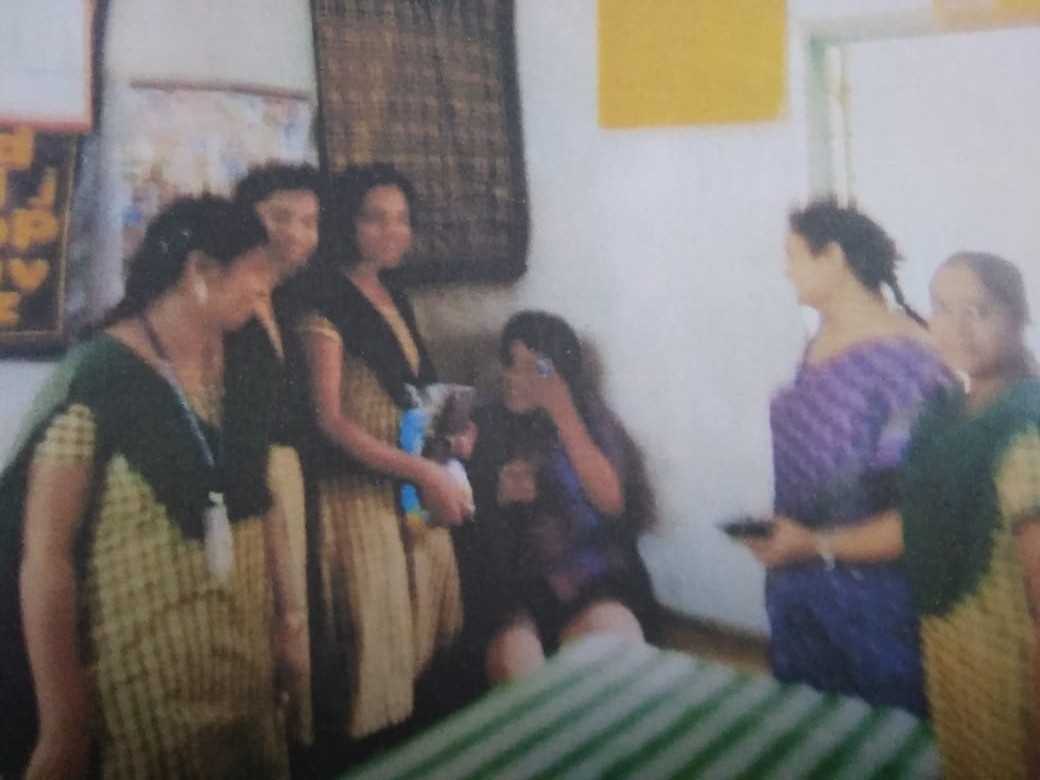 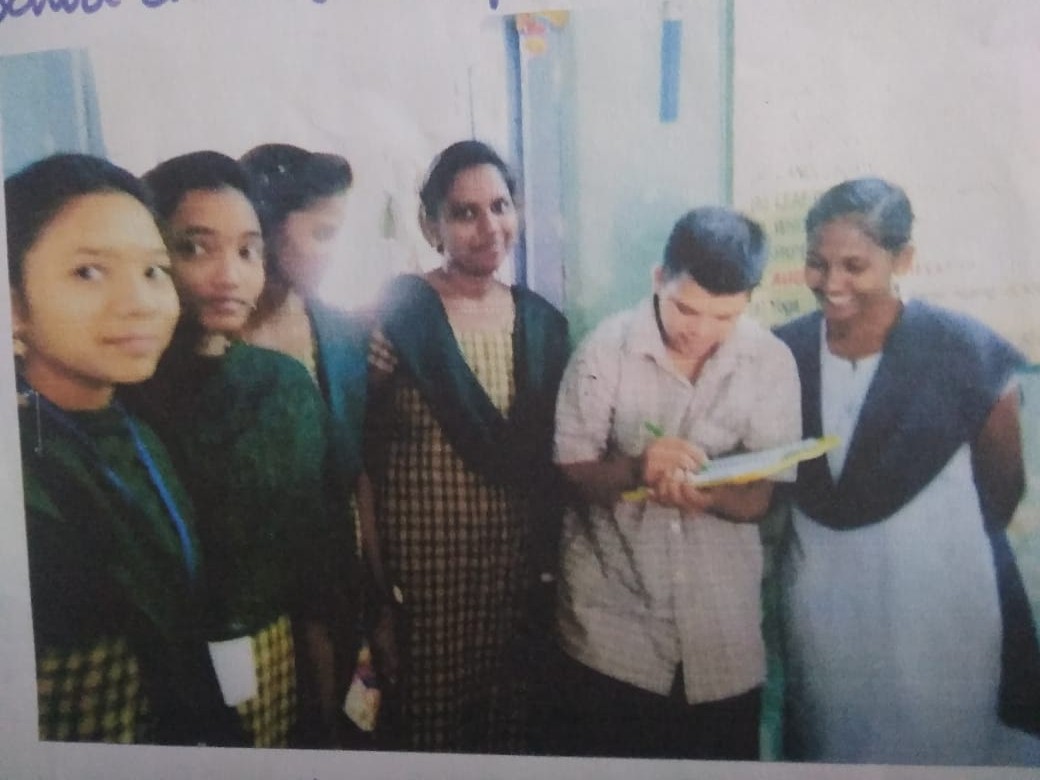 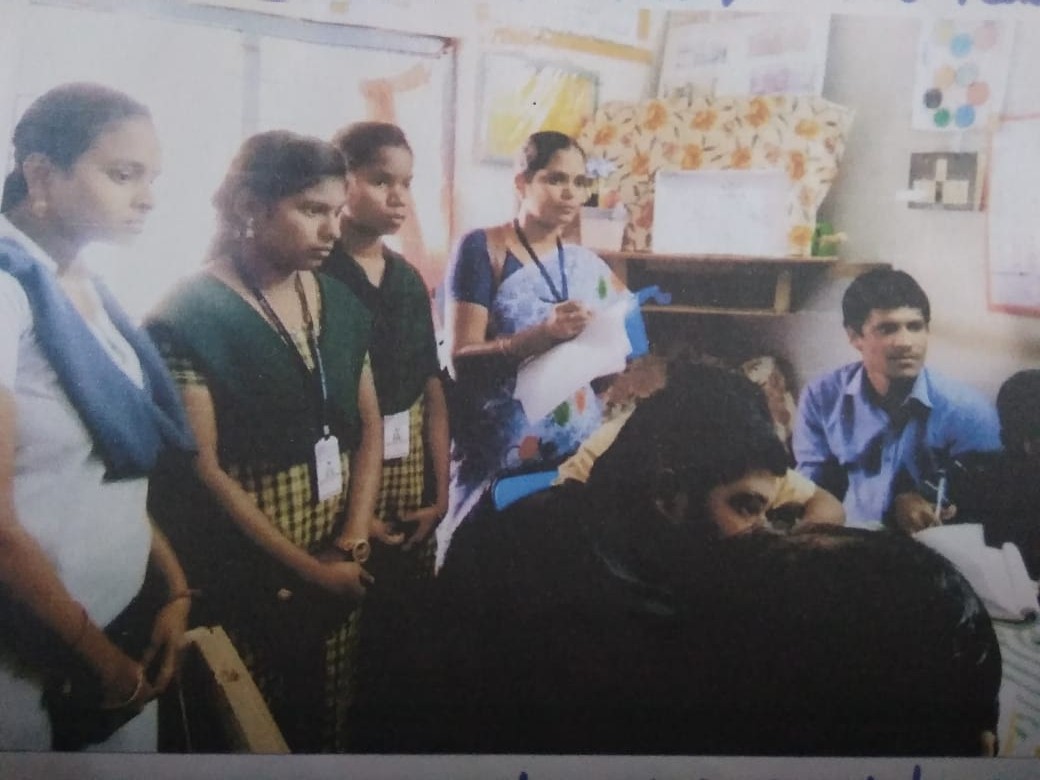 OBJECTIVES: To create awareness and importance of social service• The primary aim of this practice is to mobilize the students in a good manor and improve their social responsibility and personality development • This is the way of enhancing classroom learning by making real world connections • To know the community service, Humanity and charity • Benefit to students, boost self confidence , increase motivation, encourage good behaviour and broaden their horizons CONCLUSION: This activity expose and communicate to students different  types of people are living in the Society and a human being  can achieve anything  he wants. Finally the younger generation change their mindset and improve their social values .